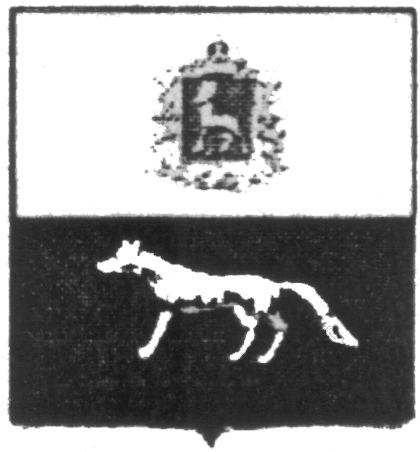 П О С Т А Н О В Л Е Н И Е     30.12.2016 г. №   68О внесении изменений в Приложение к постановлению администрации сельского поселения Сургут муниципального района Сергиевский № 45 от 31.12.2015г. «Об утверждении муниципальной программы «Содержание улично–дорожной сети сельского поселения Сургут муниципального района Сергиевский» на 2016-2018гг.»В соответствии с Федеральным законом от 06.10.2003 № 131-ФЗ «Об общих принципах организации местного самоуправления в Российской Федерации» и Уставом сельского поселения Сургут, в целях уточнения объемов финансирования проводимых программных мероприятий, Администрация сельского поселения Сургут муниципального района Сергиевский  ПОСТАНОВЛЯЕТ:        1.Внести изменения в Приложение к постановлению администрации сельского поселения Сургут муниципального района Сергиевский № 45 от 31.12.2015 г. «Об утверждении муниципальной программы «Содержание улично-дорожной сети сельского поселения Сургут муниципального района Сергиевский» на 2016-2018гг.» (Далее - Программа) следующего содержания:        1.1.В паспорте программы позицию «Источники и объемы финансирования Программы» изложить в следующей редакции:Планируемый общий объем финансирования программы составит:  12108,21288 тыс. рублей (прогноз), в том числе по годам:2016 год 4726,95153 тыс. рублей;2017 год 5083,50000 тыс. рублей;2018 год 2297,76135 тыс. рублей.        1.2. Раздел Программы III «Система программных мероприятий, сроки и этапы реализации программы» изложить в следующей редакции:          1.3.В разделе программы V «Объемы и источники финансирования программных мероприятий» абзац 1 изложить в следующей редакции:Общий объем финансирования на реализацию Программы составляет 12108,21288тыс. рублей (прогноз), в том числе:-средств местного бюджета – 12108,21288 тыс.рублей (прогноз):2016 год 4726,95153 тыс. рублей;2017 год 5083,50000 тыс. рублей;2018 год 2297,76135 тыс. рублей.2.Опубликовать настоящее Постановление в газете «Сергиевский вестник».        3.Настоящее Постановление вступает в силу со дня его официального опубликования.	Глава сельского поселения Сургут муниципального района Сергиевский                                          Содомов С.А.№ п/пНаименование мероприятияОбъем финансирования, тыс.руб.Объем финансирования, тыс.руб.Объем финансирования, тыс.руб.Объем финансирования, тыс.руб.Срок исполнения№ п/пНаименование мероприятия2016г.2017г.2018г.2018г.Срок исполнения                   Текущий ремонт                   Текущий ремонт                   Текущий ремонт                   Текущий ремонт                   Текущий ремонт                   Текущий ремонт                   Текущий ремонт1Асфальтобетонного покрытия улично-дорожной сети350,89801500,895000,000,002016г. – 2018г.2Грунтощебеночного покрытия улично-дорожной сети350,89802500,895000,000,002016г. – 2018г.Итого по текущему ремонту покрытия:Итого по текущему ремонту покрытия:701,796031001,790000,000,002016г. – 2018г.Зимнее содержаниеЗимнее содержаниеЗимнее содержаниеЗимнее содержаниеЗимнее содержаниеЗимнее содержаниеЗимнее содержание1Зимнее содержание улично-дорожной сети, км1515,708872051,690001702,461351702,461352016г. – 2018г.Итого по зимнему содержаниюИтого по зимнему содержанию1515,708872051,690001702,461351702,461352016г. – 2018г.IIIЛетнее содержаниеЛетнее содержаниеЛетнее содержаниеЛетнее содержаниеЛетнее содержаниеЛетнее содержание1Летнее содержание улично-дорожной сети, км576,42618595,30000595,300002016г. – 2018г.2016г. – 2018г.Итого по летнему содержаниюИтого по летнему содержанию576,42618595,30000595,30000595,300002016г. – 2018г.№ п/пНаименование мероприятияОбъем финансирования, тыс.руб.Объем финансирования, тыс.руб.Объем финансирования, тыс.руб.Срок исполненияСрок исполнения№ п/пНаименование мероприятия2016г.2017г.2018г.Срок исполненияСрок исполненияIVОзеленениеОзеленениеОзеленениеОзеленениеОзеленениеОзеленение1Работы по озеленению, тыс. м21692,031641375,470000,002016г. – 2018г.2016г. – 2018г.2Уборка аварийных деревьев, шт175,859160,000,002016г. – 2018г.2016г. – 2018г.Итого по озеленениюИтого по озеленению1867,890801375,470000,000,002016г. – 2018г.VМероприятия по содержанию автомобильных дорог и элементов благоустройстваМероприятия по содержанию автомобильных дорог и элементов благоустройстваМероприятия по содержанию автомобильных дорог и элементов благоустройстваМероприятия по содержанию автомобильных дорог и элементов благоустройстваМероприятия по содержанию автомобильных дорог и элементов благоустройстваМероприятия по содержанию автомобильных дорог и элементов благоустройства1Установка дорожных знаков, шт.65,1296559,250000,002016г. – 2018г.2016г. – 2018г.Итого по содержанию и установке элементов благоустройстваИтого по содержанию и установке элементов благоустройства65,1296559,250000,000,002016г. – 2018г.VIПрочие работыПрочие работыПрочие работыПрочие работыПрочие работыПрочие работы1Корректировка дислокаций технических средств  организации дорожного движения, км0,000,000,002016г. – 2018г.2016г. – 2018г.Итого по прочим работамИтого по прочим работам0,000,000,000,002016г. – 2018г.Итого по Программе:Итого по Программе:4726,951535083,500002297,761352297,761352016г. – 2018г.